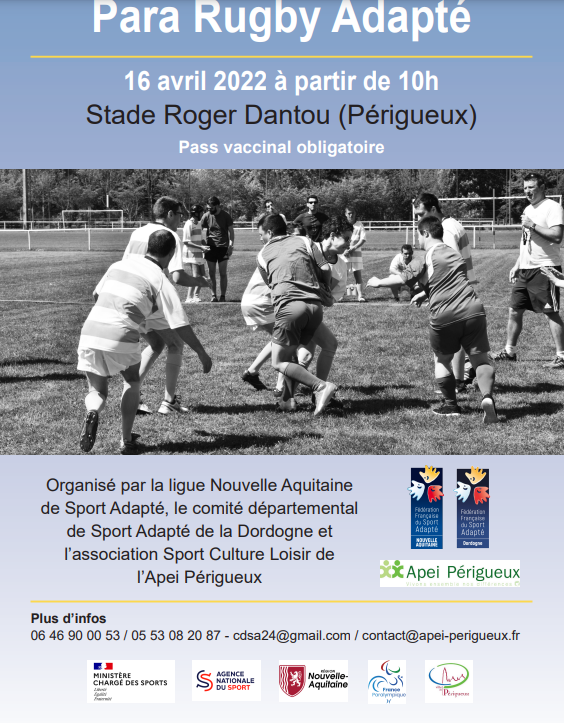 Mesdames, Messieurs les Responsables des Associations du Sport Adapté de la Nouvelle-Aquitaine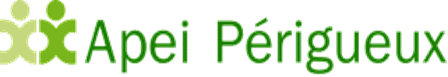  En partenariat avec l’Association Sport Culture et Loisir de l’Apei de Périgueux, le Comité Départemental de la Dordogne et la Ligue Nouvelle-Aquitaine Sport Adapté vous invitent à participer à cet événement :CHAMPIONNAT INTERRÉGIONAL QUALIFICATIF  DE PARA RUGBY ADAPTÉ ADULTESJournée compétitive SAMEDI 16 Avril 2022Stade Roger DANTOU – Rue Alphée MAZIERAS		 24 000 PERIGUEUX	PROGRAMME SPORTIF PRÉVISIONNEL            09h00 – 10h00 : 	Accueil des équipes10h00 – 12h30 : 	Début de la compétition 12h30 – 13h30 : 	Repas sur réservation ou pique-nique tiré de vos paniers	13h30 – 15h30 :	Reprise de la compétition et phases finales15h45 :		Remise des récompenses INFORMATIONS SPORTIVESLa Licence compétitive FFSA 2021-2022 est obligatoire.Le règlement sportif FFSA Rugby sera appliqué lors de cet évènement.Tous les participants seront soumis aux mesures sanitaires en vigueur le jour de l’évènement.INFORMATIONS PRATIQUES - RepasSi les mesures gouvernementales le permettent, les organisateurs proposent aux participants et accompagnateurs de prendre leur repas sur place, il faudra faire une réservation via le tableau en bas du document : Repas sandwich (merguez, chipolata, poitrine, fromage) avec frites, dessert et boisson à 8€.Chèque à l’ordre de l’APEI de Périgueux. Adresse d’envoi du paiement : Apei Périgueux - 1 avenue Hélène BOUCHER - 24750 BOULAZAC ISLE MANOIRE (au dos du chèque, indiquer le nom de votre association).INFORMATIONS PRATIQUES - HébergementPour ceux qui souhaiteraient arriver la veille, voici quelques adresses :FICHE D’ENGAGEMENT – CHAMPIONNAT INTERRÉGIONAL DE PARA RUGBY ADAPTÉ ADULTES
PERIGUEUX – Samedi 16 Avril 2022Réservation des repas Chèque à l’ordre de l’APEI de Périgueux Adresse d’envoi du paiement : Apei Périgueux - 1 avenue Hélène BOUCHER - 24750 BOULAZAC ISLE MANOIRE (au dos du chèque, indiquer le nom de votre association).HôtelAdressePrix ChambreTaxe SéjourPetit DéjeunerTotalPremière ClasseEspace Agora, Centre Ville, Avenue Robert Desnos, 24750 BoulazacTél :05 53 54 53 1735€0,83€/personne5€41€Campanille51 Avenue Robert Desnos, 24750 Boulazac Isle ManoireTél : 05 53 09 00 3772€1,1€9,9€83€F1Espace Agora, Centre-Ville, Avenue Robert Desnos, 24750 BoulazacSite : all.accor.com29€Inclus dans la chambre7,5€36,5€Fasthotel12 Avenue du Parc, 24430 Marsac-sur-l'IsleTél : 05 53 03 96 4348€0,99€6,80€55,79€N° d’affiliation
 et nom de l’AssociationAccompagnateur
N° tel + N° licence FFSAClasse de l’équipe (ABC ou BCD niveau 1 ou 2)NOM - PrénomNé (e)SexeClasse (AB, BC ou CD) Nombre de repas le 16/04/2022Midi (8€)Montant à payerSportifsAccompagnantsTotal